                                                                      УКРАЇНАПОЧАЇВСЬКА  МІСЬКА  РАДАСЬОМЕ СКЛИКАННЯДВАНАДЦЯТА СЕСІЯРІШЕННЯВід «  »  __________ 2016 року                                                                              ПРОЕКТПро надання дозволу на виготовленняпроекту землеустрою щодо відведення земельної ділянки у власність для  ведення особистого селянського господарства в м. Почаїв, вул. О. Шатківського гр. Барановській А.І.         Розглянувши заяву жительки м. Почаїв, вул. О. Шатківського, 10А,  гр. Барановської А.І., яка просить надати дозвіл на виготовлення проекту землеустрою щодо відведення  земельної ділянки у власність для ведення особистого селянського господарства в м. Почаїв, вул. О. Шатківського,  керуючись ст. 12,79,107,118,120,121,125,126,186  Земельного кодексу України,  главою 84 Цивільного кодексу України, ст. 26 Закону України «Про місцеве самоврядування в Україні », ст. 25 Закону України «Про землеустрій», Закону України «Про державний земельний кадастр», сесія Почаївської міської ради                                                           В И Р І Ш И Л А :Надати дозвіл гр. Барановській Аллі Іванівні  на виготовлення проекту  землеустрою щодо відведення земельної ділянки у власність орієнтовною площею 0,1800  га для ведення особистого селянського господарства  в м. Почаїв, вул. О. Шатківського, з яких 0,0900 га за рахунок земель попереднього землекористувача – Фарини Лідії Леонтіївни, які були надані їй для ведення особистого селянського господарства в м. Почаїв, вул. О. Шатківського, та 0,0900 га - за рахунок земель попереднього землекористувача померлого Фарини Івана Федоровича, які були надані йому для ведення особистого селянського господарства в м. Почаїв, вул. О. Шатківського.Термін дії даного рішення один рік з моменту його прийняття.Контроль за   виконанням даного рішення покласти на постійну депутатську комісію з питань містобудування, архітектури, земельних відносин та охорони навколишнього природного середовища.Новаковська І.Ю.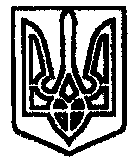 